109-2城市大學「樂齡大學」 報名繳費需知親愛的學員您好非常歡迎報名本學年樂齡大學課程，期盼在學校用心規劃下，能為您們帶來滿滿快樂和不一樣的體驗，豐富您的生活。以下為報名繳費叮嚀。上課日期：第二學期 (18週) ： 110年2月 26日至110年6月 25 日。上課時間：每週五08:30~16:00 上課地點：圖資201教室為主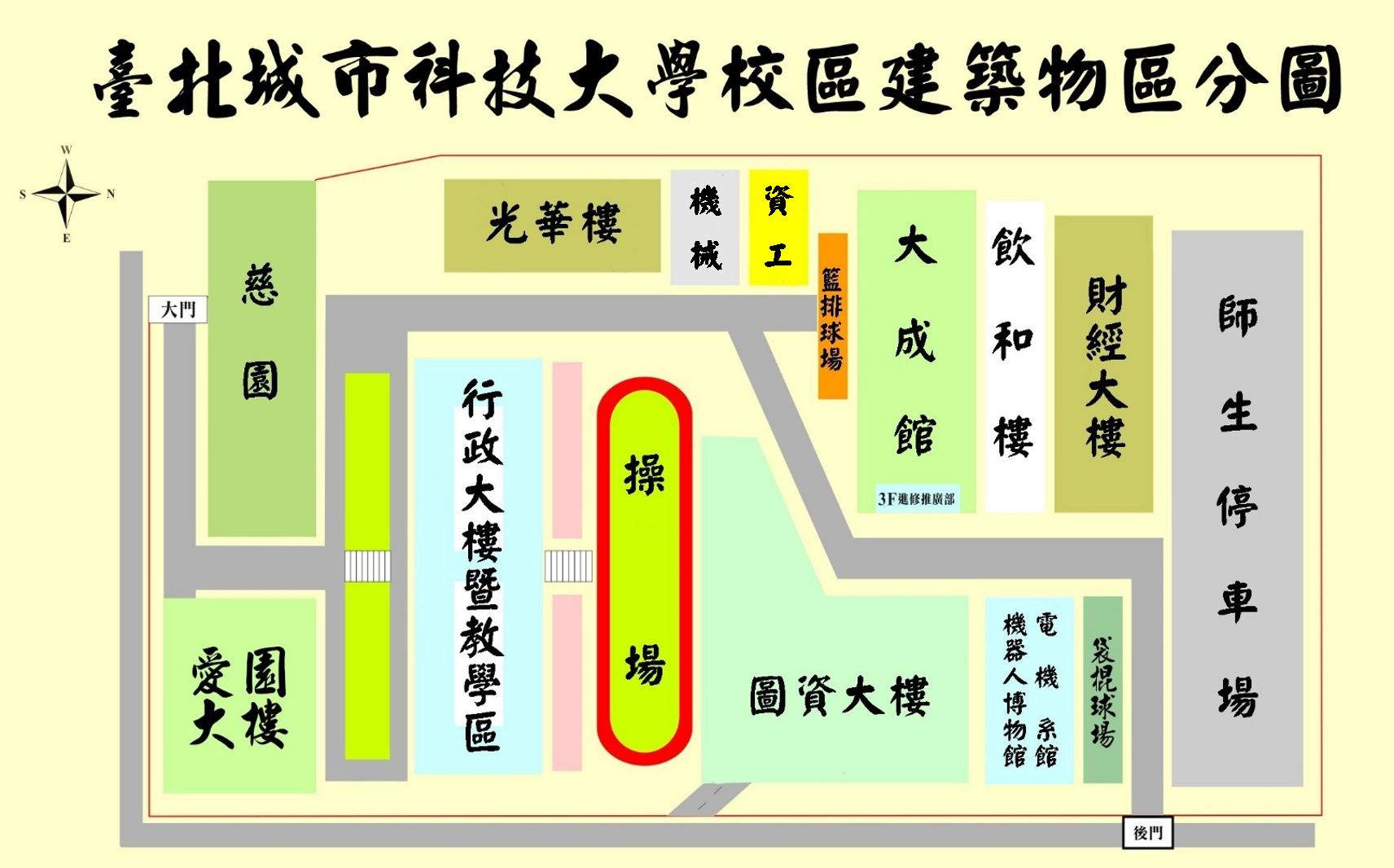 報名繳交資料：1.報名表   2.報名費(轉帳者煩請提供轉帳帳號後五碼)   3.健康狀況調查表 4.身分證正反面影印本     5. 2吋照片2張繳費方式：現場繳費：請至推廣教育中心繳費(行政大樓2樓)銀行轉帳：中國信託商業銀行—松山分行帳號：255118025117戶名：城市學校財團法人臺北城市科技大學聯絡方式：承辦單位：推廣教育中心電話：02-28927154#1702、1703E-mail：q1703@tpcu.edu.tw